8 и 10 декабря 2020 года состоятся Всероссийские открытые уроки «Шоу профессий «Натуральный продукт», «Шоу профессий «Поехали»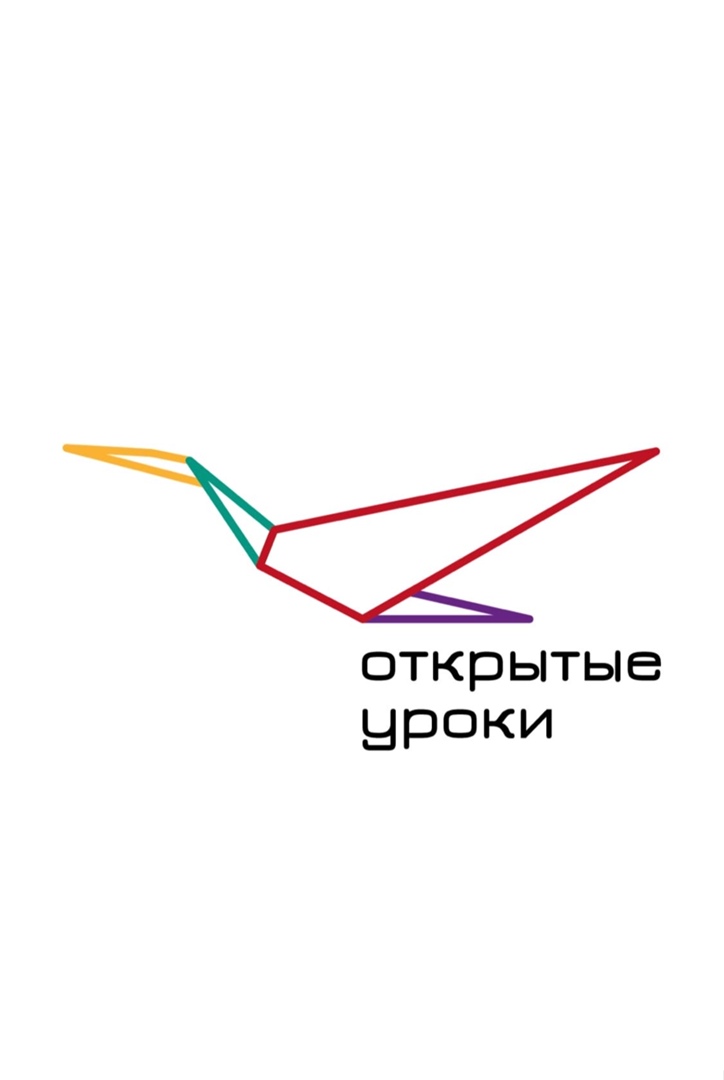 В рамках реализации открытых онлайн-уроков, реализуемых с учетом опыта цикла открытых уроков «ПроеКТОриЯ», направленных на раннюю профориентацию состоится демонстрация:8 декабря 2020 года в 11.00 часов (по московскому времени) — Шоу профессий «Натуральный продукт», направленный на знакомство школьников с профессиями сельскохозяйственной отрасли;10 декабря 2020 года в 11.00 часов (по московскому времени )-  Шоу профессий «Поехали», направленный на знакомство школьников с профессиями космической отрасли.Трансляция уроков пройдет на официальной странице Минпросвещения России в социальной сети «ВКонтакте» и на официальном сайте проекта по адресу www.открытыеуроки.рф.